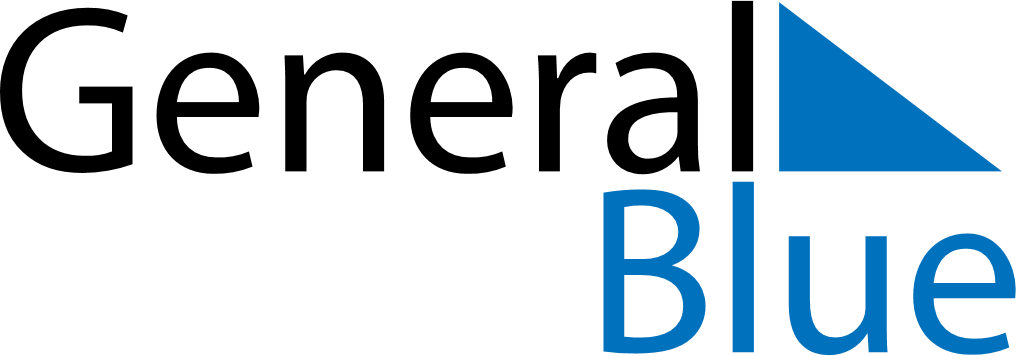 Meal PlannerAugust 28, 2023 - September 3, 2023Meal PlannerAugust 28, 2023 - September 3, 2023Meal PlannerAugust 28, 2023 - September 3, 2023Meal PlannerAugust 28, 2023 - September 3, 2023Meal PlannerAugust 28, 2023 - September 3, 2023Meal PlannerAugust 28, 2023 - September 3, 2023Meal PlannerAugust 28, 2023 - September 3, 2023Meal PlannerAugust 28, 2023 - September 3, 2023MondayAug 28TuesdayAug 29WednesdayAug 30ThursdayAug 31FridaySep 01SaturdaySep 02SundaySep 03BreakfastLunchDinner